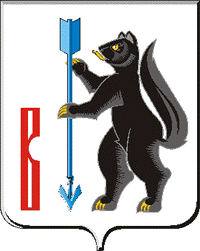 АДМИНИСТРАЦИЯГОРОДСКОГО ОКРУГА ВЕРХОТУРСКИЙП О С Т А Н О В Л Е Н И Еот 18.09.2019г. № 751г. Верхотурье   Об утверждении  муниципальной программы городского округа Верхотурский  «Градостроительное развитие территории городского округа Верхотурский  до 2025 года»	В целях создания условий для устойчивого, безопасного и комплексного развития территории городского округа в целях обеспечения благоприятной среды для проживания населения городского округа Верхотурский,                             в соответствии с Федеральным законом от 06 октября 2003года № 131-ФЗ                  «Об общих принципах организации местного самоуправления в Российской Федерации», Градостроительным кодексом Российской Федерации                              от 29декабря 2004 № 190-ФЗ, Бюджетным кодексом Российской Федерации                от 31 июля 1998  № 145-ФЗ,  Положением о бюджетном процессе в городском округе Верхотурский, утвержденным Решением Думы городского округа Верхотурский от 28.03.2012г. № 18, постановлением Администрации городского округа Верхотурский от 06 мая 2019г. № 373 «Об утверждении Порядка формирования и реализации муниципальных программ городского округа Верхотурский», руководствуясь Уставом городского округа Верхотурский,  ПОСТАНОВЛЯЮ:	1.Утвердить муниципальную программу городского округа Верхотурский «Градостроительное развитие территории городского округа Верхотурский  до 2025 года» (прилагается). 2.Отделу архитектуры и градостроительства Администрации городского округа Верхотурский (Литовских Л.Ю.) осуществлять контроль за реализацией программы, ее поэтапную оценку и в случае необходимости корректировку проводимых мероприятий.3.Опубликовать настоящее постановление в информационном бюллетене «Верхотурская неделя» и разместить на официальном сайте городского округа Верхотурский.4.Контроль исполнения настоящего постановления оставляю за собой.Главагородского округа Верхотурский                                                       А.Г. Лиханов 